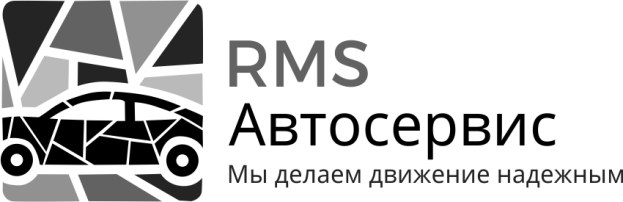 Карта партнера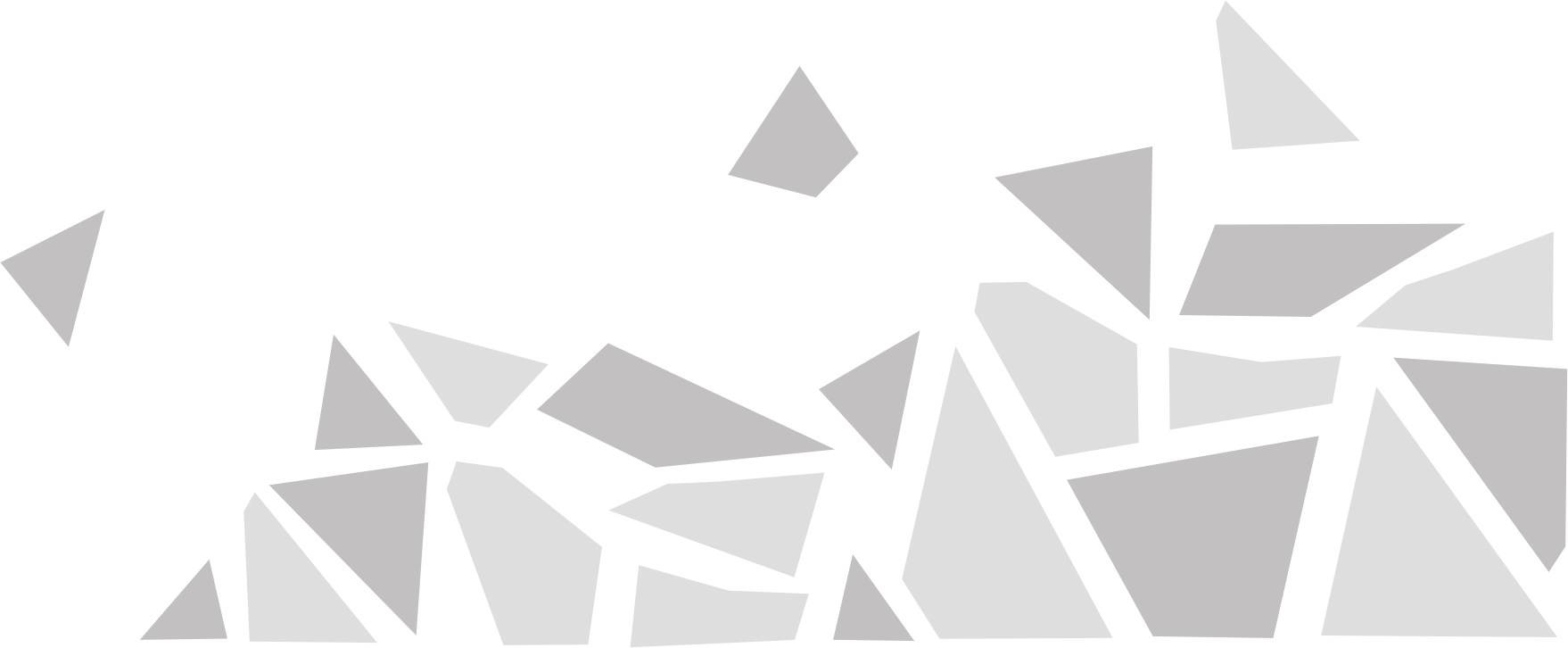 Полное наименованиеИндивидуальный предприниматель Власова Дарья ИгоревнаЮридический адрес:450003, г. Уфа ул. Проспект Октября, д. 134 кор. 1, кв. 45Адрес для почтовой корреспонденции:450027, а/я 166Телефон/факс+7 (347) 260-86-16Свидетельство о государственной регистрации02 № 007322846 от 02.10.2015 г.ИНН027616524504ОГРНИП315028000129551Банковские реквизитыБанковские реквизитыР/счет40802810119620007965БИК043602955Кор/счет30101810700000000955Наименование банкаФилиал №6318 ВТБ 24 (ПАО)РуководительВласова Дарья ИгоревнаЭл.адресPolozuk@rmsservice.ru